Regulamin konkursu SKO dla klas 1-3„Eko-skarbonka SKO ”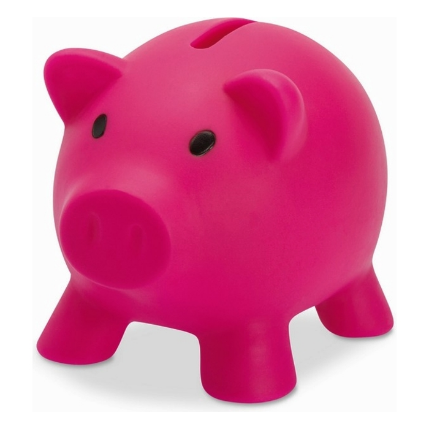 Cel: Promocja i kształtowanie idei oszczędzania wśród uczniów. Składniki:kartony, pudełka, butelki, szklane pojemniki, nakrętki, gazety, stare płyty CD, korki, folia… itd.Czas oddania: 31 października 2023 r.Komu? – Opiekunom SKO 					Gdzie? - sala 35/331. Skarbonka może być: śmieszna, duża, mała, czy kolorowa…..   Musi być podpisana (najlepiej od spodu: imię i nazwisko oraz klasa) oraz wykonana z naturalnych materiałów nadających się do recyklingu.2. Jury będzie oceniało: pomysłowość, estetykę i samodzielność wykonania.3. Ogłoszenie wyników 2 listopada 2023 r.4. Rozdanie nagród i dyplomów na zakończenie I okresu roku szkolnego 2023/2024.                                                                                                                                                                                Opiekunowie SKO: Emilia Kaczoch, Agnieszka Brzezina